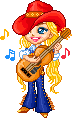 COUNTRY  DANCE  WESTERN                 ACADEMY1-8 (DOROTHY STEP, STEP L DIAG, CLAP) X 2 1-2&         PD en diagonale avant D, lock PG derrière PD, PD en diagonale avant D 3-4            PG en diagonale avant G, clap des mains 5-6&         PD en diagonale avant D, lock PG derrière PD, PD en diagonale avant D 7-8            PG en diagonale avant G, clap des mains9-16 STEP FWD, ¼ TURN, CROSS TRIPLE, ¼ TURN, ¼ TURN, CROSS TRIPLE 1-2            PD devant, ¼ de tour à G (pdc sur PG) 9.00 3&4           Croiser PD devant PG, PG à G, croiser PD devant PG 5-6           ¼ de tour à D et PG derrière, ¼ de tour à D et PD à D 3.00 7&8         Croiser PG devant PD, PD à D, croiser PG devant PD                                    Break içi au 7ème mur 17-24 STOMP SIDE, HOLD, TOGETHER, SIDE, TOUCH, STOMP SIDE, HOLD, BEHIND, ¼ TURN, SCUFF 1-2            Stomp PD à D, pause &3-4         PG à côté PD, PD à D, touche PG à côté PD 5-6            Stomp PG à G, pause &7-8         PD derrière PG, ¼ de tour à G et PG devant, scuff PD 12.00 25-32 STOMP FORWARD, HOLD, TOGETHER, STEP FWD, HITCH TURNING1/4 TURN, CROSS, HOLD, SIDE ROCK CROSS 1-2             Stomp PD devant, pause &3-4          PG à côté PD, PD devant, hitch G en tournant un ¼ de tour à D 3.00 5-6             Stomp PG croisé devant PD, pause &7-8          Rock PD à D, reprendre appui sur PG, croiser PD devant PG 33-40 SIDE ROCK, RECOVER WITH ¼ TURN, TRIPLE FORWARD, ROCK FORWARD & HEEL FWD, HOLD & 1-2         Rock PG à G, ¼ de tour à D en reprenant appui sur PD 6.00 3&4            Pas chassé en avant (GDG) 5-6&          Rock PD devant, reprendre appui sur PG, PD à côté PG 7-8&           Poser talon G devant, pause, PG à côté PD 41-48 ROCK FWD, RECOVER, COASTER STEP, CROSS, SIDE, SAILOR WITH ¼ TURN 1-2         Rock PD devant, reprendre appui sur PG 3&4       PD derrière, PG à côté PG, PD devant 5-6 Croiser PG devant PD, PD à D 7&8       Croiser PG derrière PD, ¼ de tour à G et PD à côté PG, PG devant 3.00 TAG : à la fin du 5ème mur (face à 3.00), rajouter les 4 temps suivants et reprenez la danse face à 12.00 1-4         STEP FWD, HITCH, ¼ TURN, SIDE POINT (with knee inside) 1-2         PD devant, hitch genou G 3-4 ¼ de tour à G et PG à G, pointe D à D                      (en pliant légèrement le genou vers l'intérieur) BREAK : au 7ème mur, danser les 16 premiers comptes, la musique s'arrête.. commencer doucement un grand ½ cercle par la gauche pour revenir à midi et redémarrer la danse au début quand vous entendez « four » ( one, two, one two, three, four)                                               Recommencez au début, amusez vous et souriez !!COUNTRY DANCE WESTERN ACADEMY      703 Rue Boucher de la Rupelle   73100  GRESY-SUR-AIXANGELIQUE  GIRAUD  Tel: 06.15.53.67.55Diplômée  en danse country au Country Dance Instructors Training  (CDIT)countrydancewesternacademy.com